School of Social WorkMSW Information Sessions  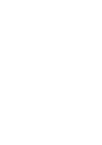 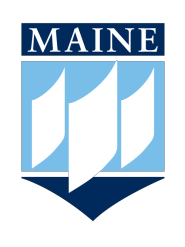 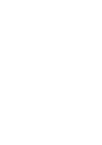 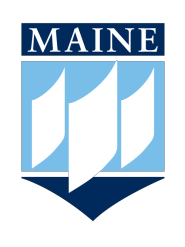 WHEN:   Tues. October 5, 2021                 5:30 – 6:30 pm   &Wed. December 1, 2021                   5:30 – 6:30 pm WHERE: LIVE ZOOM WEBINAR  Please Click Link Below: https://maine.zoom.us/j/86063401785?pwd=Y3JabnhlWWdUT25HemRJdzZyY0haUT09Audio attendance only?  Dial: 1.301.715.8592 or 1.312.626.6799 Enter Meeting ID: 860 6340 1785 Fall 2021PROGRAM OPTIONS ON-CAMPUS 2 Year Program 4 Year Program  1 or 2 Year Advanced Standing Program DISTANCE 3 Year Online Blended Program 2 Year Advanced Standing Online Blended Program  For More  Information (contact): School of Social Work 5770 Social Work Bldg. Orono, ME 04469              Tel: 207.581.2389           Email: sbutler@maine.edu